39η ΠΡΟΣΚΛΗΣΗ ΣΥΓΚΛΗΣΗΣ ΟΙΚΟΝΟΜΙΚΗΣ ΕΠΙΤΡΟΠΗΣΚαλείστε να προσέλθετε σε τακτική συνεδρίαση της Οικονομικής Επιτροπής, που θα διεξαχθεί στο Δημοτικό Κατάστημα την 23η του μηνός Σεπτεμβρίου έτους 2019, ημέρα Δευτέρα και ώρα 12:30 για την συζήτηση και λήψη αποφάσεων στα παρακάτω θέματα της ημερήσιας διάταξης, σύμφωνα με τις σχετικές διατάξεις του άρθρου 77 του Ν.4555/2018 :1. 10η αναμόρφωση προϋπολογισμού οικονομικού έτους 20192. Έγκριση διενέργειας συνοπτικού διαγωνισμού - έγκριση τεχνικών προδιαγραφών - καθορισμός όρων διακήρυξης διαγωνισμού ανάδειξης προμηθευτών για την προμήθεια ΕΞΟΠΛΙΣΜΟΥ ΤΩΝ ΔΟΜΩΝ ΤΟΥ ΤΜΗΜΑΤΟΣ ΦΡΟΝΤΙΔΑΣ ΠΑΙΔΙΚΗΣ ΗΛΙΚΙΑΣ του Δήμου Τρικκαίων, προϋπ/σμού συνολικής δαπάνης  69.791,16 €  συμπ/νου του ΦΠΑ3. Έγκριση Πρακτικών 1, 2 και 3 της Επιτροπής διενέργειας διαγωνισμού – ανάδειξη προσωρινού αναδόχου για την «Προμήθεια Ηλεκτρολογικού Υλικού Δήμου Τρικαίων», αριθμ.  Διακήρυξης:  21814/10-07-20194. Έγκριση του Πρακτικού 1 της Επιτροπής διενέργειας του ανοιχτού ηλεκτρονικού διαγωνισμού για τη μελέτη με τίτλο: «Οριστική αρχιτεκτονική, στατική και η/μ μελέτη για το έργο ΜΕ ΤΙΤΛΟ: «ΕΠΑΝΑΧΡΗΣΗ ΣΥΓΚΡΟΤΗΜΑΤΟΣ ΑΠΟΘΗΚΩΝ Δ. ΤΡΙΚΚΑΙΩΝ ΣΕ ΠΟΛΥΧΩΡΟ ΤΕΧΝΗΣ ΚΑΙ ΠΟΛΙΤΙΣΜΟΥ»5. Έγκριση Πρακτικού  1  της Επιτροπής διενέργειας του ανοιχτού ηλεκτρονικού  διαγωνισμού επιλογής αναδόχου για την κατασκευή του έργου «ΑΣΦΑΛΤΟΣΤΡΩΣΕΙΣ ΔΗΜΟΥ ΤΡΙΚΚΑΙΩΝ 2019-2020» περί της  κατακύρωσης της σύμβασης του έργου στον πρώτο  μειοδότη6. Μη άσκηση ανακοπής κατά της αριθμ. 177/2019 διαταγής πληρωμής του Ειρηνοδικείου Τρικάλων της Χριστούλας Ντιντή του Κωνσταντίνου7. Άσκηση εφέσεως κατά της αριθμ. 126/2019 απόφασης του  Μονομελούς Πρωτοδικείου Τρικάλων8. Άσκηση εφέσεως κατά της αριθμ. Α623/2019 απόφασης του  Διοικητικού Πρωτοδικείου ΤρικάλωνΠίνακας Αποδεκτών	ΚΟΙΝΟΠΟΙΗΣΗ	ΤΑΚΤΙΚΑ ΜΕΛΗ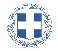 ΕΛΛΗΝΙΚΗ ΔΗΜΟΚΡΑΤΙΑ
ΝΟΜΟΣ ΤΡΙΚΑΛΩΝΔΗΜΟΣ ΤΡΙΚΚΑΙΩΝΔ/ΝΣΗ ΔΙΟΙΚΗΤΙΚΩΝ ΥΠΗΡΕΣΙΩΝΤΜΗΜΑ ΔΙΟΙΚΗΤΙΚΗΣ ΥΠΟΣΤΗΡΙΞΗΣΓραμματεία Οικονομικής ΕπιτροπήςΤρίκαλα, 13 Σεπτεμβρίου 2019
Αριθ. Πρωτ. : 30642ΠΡΟΣ :  1.Τα μέλη της ΟικονομικήςΕπιτροπής (Πίνακας Αποδεκτών)(σε περίπτωση κωλύματος παρακαλείσθε να ενημερώσετε τον αναπληρωτή σας).Ο Πρόεδρος της Οικονομικής ΕπιτροπήςΨύχος ΚωνσταντίνοςΑντιδήμαρχοςΨύχος ΚωνσταντίνοςΒότσιου - Μακρή ΠαρασκευήΑναστασίου ΒάιοςΚοτρώνη-Μπαλοδήμου ΓεωργίαΚωτούλας ΙωάννηςΠαζαΐτης ΔημήτριοςΑλεστά ΣοφίαΒασταρούχας ΔημήτριοςΚαΐκης ΓεώργιοςΔήμαρχος & μέλη Εκτελεστικής ΕπιτροπήςΓενικός Γραμματέας  Δ.ΤρικκαίωνΑναπληρωματικά μέλη Ο.Ε. 